graduate COMMITTEE 
curriculum PROPOSAL FORM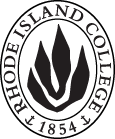 Cover page						Scroll over blue text to see further instructionsB.  NEW OR REVISED COURSES:D. SignaturesChanges that directly impact more than one department/program MUST have the signatures of all relevant department chairs, program directors, and relevant dean (e.g. when creating/revising a program using courses from other departments/programs). Proposals that do not have appropriate approval signatures will not be considered. Type in name of person signing and their position/affiliation.Send electronic files of this proposal and accompanying catalog copy to graduatecommittee@ric.edu and a printed or electronic signature copy of this form to the current Chair of Graduate Committee. Check Graduate Committee website for due dates.D.1. Approvals:   required from programs/departments/deans who originate the proposal.  may include multiple departments, e.g., for joint/interdisciplinary prposals. D.2. Acknowledgements: REQUIRED from OTHER PROGRAMS/DEPARTMENTS IMPACTED BY THE PROPOSAL. SIGNATURE DOES NOT INDICATE APPROVAL, ONLY AWARENESS THAT THE PROPOSAL IS BEING SUBMITTED.  List all other programs and departments affected by this proposal.  Signatures from these departments are required in the signature section. CONCERNS SHOULD BE BROUGHT TO THE GRADUATE COMMITTEE MEETING FOR DISCUSSION. A.1. Course or programEDP 600: Reading and writing for doctoral studiesEDP 600: Reading and writing for doctoral studiesEDP 600: Reading and writing for doctoral studiesEDP 600: Reading and writing for doctoral studiesEDP 600: Reading and writing for doctoral studiesReplacing n/an/an/an/an/aA.2. Proposal typeCourse:  creation | revision | deletion Program:  creation | revision | deletion | suspensionCourse:  creation | revision | deletion Program:  creation | revision | deletion | suspensionCourse:  creation | revision | deletion Program:  creation | revision | deletion | suspensionCourse:  creation | revision | deletion Program:  creation | revision | deletion | suspensionCourse:  creation | revision | deletion Program:  creation | revision | deletion | suspensionA.3. OriginatorJanet JohnsonJanet JohnsonHome departmentHome departmentURI/RIC Ph.D. in Education ProgramURI/RIC Ph.D. in Education ProgramA.4. Rationale/ContextThe Educational Doctoral Program is revising the curriculum.  This new course will take place in the first semester along with EDP 601 (see EDP 601 course proposal). Current courses that take place in the first semester will be moved to later in the program.  This course focuses on reading academic research and writing a literature review at the doctoral level and, more generally, improving first year doctoral students' academic reading and writing skills. It is not a remedial course. Rather, it emphasizes the interrelatedness of critical reading, writing, and thinking in the pursuit of identifying and understanding the research literature on a topic. It also asks students to reflect on their emerging identity as an academic scholar and situate their reading and writing practices in relevant disciplines and communities of practice. The course will be included as an elective for the URI/RIC Ph.D. in Education program.The Educational Doctoral Program is revising the curriculum.  This new course will take place in the first semester along with EDP 601 (see EDP 601 course proposal). Current courses that take place in the first semester will be moved to later in the program.  This course focuses on reading academic research and writing a literature review at the doctoral level and, more generally, improving first year doctoral students' academic reading and writing skills. It is not a remedial course. Rather, it emphasizes the interrelatedness of critical reading, writing, and thinking in the pursuit of identifying and understanding the research literature on a topic. It also asks students to reflect on their emerging identity as an academic scholar and situate their reading and writing practices in relevant disciplines and communities of practice. The course will be included as an elective for the URI/RIC Ph.D. in Education program.The Educational Doctoral Program is revising the curriculum.  This new course will take place in the first semester along with EDP 601 (see EDP 601 course proposal). Current courses that take place in the first semester will be moved to later in the program.  This course focuses on reading academic research and writing a literature review at the doctoral level and, more generally, improving first year doctoral students' academic reading and writing skills. It is not a remedial course. Rather, it emphasizes the interrelatedness of critical reading, writing, and thinking in the pursuit of identifying and understanding the research literature on a topic. It also asks students to reflect on their emerging identity as an academic scholar and situate their reading and writing practices in relevant disciplines and communities of practice. The course will be included as an elective for the URI/RIC Ph.D. in Education program.The Educational Doctoral Program is revising the curriculum.  This new course will take place in the first semester along with EDP 601 (see EDP 601 course proposal). Current courses that take place in the first semester will be moved to later in the program.  This course focuses on reading academic research and writing a literature review at the doctoral level and, more generally, improving first year doctoral students' academic reading and writing skills. It is not a remedial course. Rather, it emphasizes the interrelatedness of critical reading, writing, and thinking in the pursuit of identifying and understanding the research literature on a topic. It also asks students to reflect on their emerging identity as an academic scholar and situate their reading and writing practices in relevant disciplines and communities of practice. The course will be included as an elective for the URI/RIC Ph.D. in Education program.The Educational Doctoral Program is revising the curriculum.  This new course will take place in the first semester along with EDP 601 (see EDP 601 course proposal). Current courses that take place in the first semester will be moved to later in the program.  This course focuses on reading academic research and writing a literature review at the doctoral level and, more generally, improving first year doctoral students' academic reading and writing skills. It is not a remedial course. Rather, it emphasizes the interrelatedness of critical reading, writing, and thinking in the pursuit of identifying and understanding the research literature on a topic. It also asks students to reflect on their emerging identity as an academic scholar and situate their reading and writing practices in relevant disciplines and communities of practice. The course will be included as an elective for the URI/RIC Ph.D. in Education program.The Educational Doctoral Program is revising the curriculum.  This new course will take place in the first semester along with EDP 601 (see EDP 601 course proposal). Current courses that take place in the first semester will be moved to later in the program.  This course focuses on reading academic research and writing a literature review at the doctoral level and, more generally, improving first year doctoral students' academic reading and writing skills. It is not a remedial course. Rather, it emphasizes the interrelatedness of critical reading, writing, and thinking in the pursuit of identifying and understanding the research literature on a topic. It also asks students to reflect on their emerging identity as an academic scholar and situate their reading and writing practices in relevant disciplines and communities of practice. The course will be included as an elective for the URI/RIC Ph.D. in Education program.A.5. Student impactThis course will not add to students’ length of time in the program.  EDP 611 will be merged with EDP 610 and keep the EDP 610 number.  EDP 621 will be revised and then offered as a specialization course.  These changes are included in the catalog copy. This course will not add to students’ length of time in the program.  EDP 611 will be merged with EDP 610 and keep the EDP 610 number.  EDP 621 will be revised and then offered as a specialization course.  These changes are included in the catalog copy. This course will not add to students’ length of time in the program.  EDP 611 will be merged with EDP 610 and keep the EDP 610 number.  EDP 621 will be revised and then offered as a specialization course.  These changes are included in the catalog copy. This course will not add to students’ length of time in the program.  EDP 611 will be merged with EDP 610 and keep the EDP 610 number.  EDP 621 will be revised and then offered as a specialization course.  These changes are included in the catalog copy. This course will not add to students’ length of time in the program.  EDP 611 will be merged with EDP 610 and keep the EDP 610 number.  EDP 621 will be revised and then offered as a specialization course.  These changes are included in the catalog copy. This course will not add to students’ length of time in the program.  EDP 611 will be merged with EDP 610 and keep the EDP 610 number.  EDP 621 will be revised and then offered as a specialization course.  These changes are included in the catalog copy. A.6. Impact on other programsN/AN/AN/AN/AN/AN/AA.7. Resource impactFaculty PT & FT: This will not affect FLH.  This will not affect FLH.  This will not affect FLH.  This will not affect FLH.  This will not affect FLH.  A.7. Resource impactLibrary:Students will be taking this course on the URI campus, so will have access to the URI and RIC holdings.  No additional journals or librarian help are needed. Students will be taking this course on the URI campus, so will have access to the URI and RIC holdings.  No additional journals or librarian help are needed. Students will be taking this course on the URI campus, so will have access to the URI and RIC holdings.  No additional journals or librarian help are needed. Students will be taking this course on the URI campus, so will have access to the URI and RIC holdings.  No additional journals or librarian help are needed. Students will be taking this course on the URI campus, so will have access to the URI and RIC holdings.  No additional journals or librarian help are needed. A.7. Resource impactTechnologyn/an/an/an/an/aA.7. Resource impactFacilities:n/an/an/an/an/aA.7. Resource impactPromotion/ Marketing needs n/an/an/an/an/aA.8. Semester effectiveFall 2020A.9. Rationale if sooner than next fallA.9. Rationale if sooner than next fallOld (for revisions only – list only information that is being revised)NewB.1. Course prefix and number EDP 600B.2. Cross listing number if anyn/aB.3. Course title Reading and Writing for Doctoral StudiesB.4. Course description Students develop and practice academic reading, writing, and thinking skills involved in professional practices of educational research and publishing communities. Course emphasizes scholarly identity and writing cogent literature reviews.B.5. Prerequisite(s)B.6. OfferedFall  | Spring  | Summer  |Even years |  Odd years | AnnuallyAlternate Years  | As neededFall  | Spring  | Summer  |Even years |  Odd years | AnnuallyAlternate Years  | As needed.B.7. Contact hours 3B.8. Credit hours3B.9. Justify differences if anyB.10. Grading system Letter grade  Letter grade  |  S/UB.11. Instructional methodsFieldwork  | Internship  | Laboratory | Lecture  | Practicum  | Seminar  | Small group | Individual | Studio work |     % OnlineFieldwork  | Internship  | Laboratory | Lecture  | Practicum  | Seminar  | Small group | Individual |  Studio work |   % Online B.12.CategoriesRequired for program   |Restricted elective for program  | Free elective  | Required for Certification Required for program  | Restricted elective for program  | Free elective | Required for CertificationB.13. How will student performance be evaluated?Attendance  | Class participation |  Clinical work |  Exams  |  Fieldwork | Presentations  | Papers  | Class Work  | Interviews | Quizzes |Performance Protocols  | Projects | |  Reports of outside supervisor | Studio workAttendance  | Class participation |  Clinical work |  Exams  |  Fieldwork | Presentations  | Papers  | Class Work  | Interviews | Quizzes |Performance Protocols  | Projects | |  Reports of outside supervisor | Studio workB.14. Redundancy with, existing coursesn/aB. 15. Other changes, if anyB.16. Course learning outcomes: List each outcome in a separate rowProfessional organization standard(s), if relevant How will the outcome be measured?1. You will learn and practice concrete strategies for reading and deconstructing academic texts as evidenced by your ability to…n/aComplete six sets of writing and thinking exercises at various times during the semester.2. You will develop a strong metacognitive awareness of your academic reading and writing processes as evidenced by your ability to:Complete a self-assessment of your critical approaches to reading and writing and reflect on the awareness and action reminders outlined at the end of each chapter in your course text3. You will locate and closely examine peer-reviewed published research articles on a topic in your field as evidenced by your ability to:Construct an annotated bibliography or scholar-author study that accompanies your idea map and author map to inform your understanding of research on that topic4. You will synthesize and integrate findings from research using advanced academic conventions as evidenced by your ability to: Write a short scholarly review of the literature related to your research interests that cogently synthesizes key findings and identifies a potential gap to inform your own research agenda5. You will situate your reading and writing practices in relevant disciplines and communities of practices as evidenced by:Construct an idea map and an author map that organizes key research in your area of interest and use this to create and reflect on your guest list for a hypothetical scholarly dinner party6. You will reflect on your own emerging identity and positionality as an academic scholar as demonstrated by your ability to:Compose three integrated reflections on Becoming a Scholar over the course of the semester (Week 1, Week 7, and Week 14).7. You will contribute to mutually beneficial discussions with faculty and peers about how to successfully negotiate the professional practices of educational research and publishing communities as evidenced by your ability to:  Actively participate in weekly conversations by contributing to and offering feedback on others’ oral and/or written contributions Work with classmates to collaboratively prepare one section of an academic reading and writing resource to be shared with other doctoral students in our programB.17. Topical outline:  Do NOT insert a full syllabus, only the topical outlineOverview of Academic Research in the Social SciencesUnderstanding Academic WritingUnderstanding Academic Reading and Its Connection to Academic WritingApplying Academic Reading:  Tools and Strategies for Understanding ResearchUnderstanding Communities of Practice and the Role of Academic DiscourseFinding Your VoiceReading and Deconstructing Argument Structures Writing Research-Based Argumentation StructuresWeaving A Logic Thread Through Your Writing Interpreting the ResearchWriting a Literature ReviewINSTRUCTIONS FOR PREPARING THE CATALOG COPY:  The proposal must include all relevant pages from the college catalog, and must show how the catalog will be revised.  (1) Go to the “Forms and Information” page on the Graduate Committee website. Scroll down until you see the Word files for the current catalog. (2) Download ALL catalog sections relevant for this proposal, including course descriptions and/or other affected programs.  (3) Place ALL relevant catalog copy into a single file.  Put page breaks between sections and delete any catalog pages not relevant for this proposal. (4) Using the track changes function, revise the catalog pages to demonstrate what the information should look like in next year’s catalog.  (5) Check the revised catalog pages against the proposal form, especially making sure that program totals are correct if adding/deleting course credits.  NamePosition/affiliationSignatureDatePatricia CordeiroProgram Director of Educational Doctoral Program11/7/19N/AChair of Jeannine Dingus-EasonDean of Feinstein School of Educational StudiesTab to add rowsNamePosition/affiliationSignatureDateLeslie SchusterDean of Graduate StudiesTab to add rows